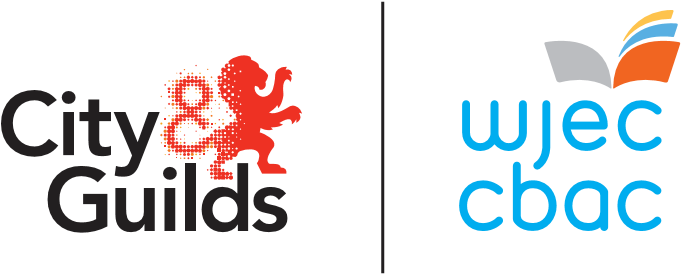 City & Guilds Lefel 3Iechyd a Gofal Cymdeithasol: Ymarfer (Plant a Phobl Ifanc)Cymeradwywyd gan Cymwysterau CymruMae’r cymhwyster hwn yn rhan o’r gyfres newydd o gymwysterau Iechyd a Gofal Cymdeithasol, a Gofal Plant yng Nghymru a ddarperir gan City&Guilds/CBAC.Nid yw’r cymhwyster hwn a reoleiddir gan Cymwysterau Cymru ar gael i ganolfannau Lloegr.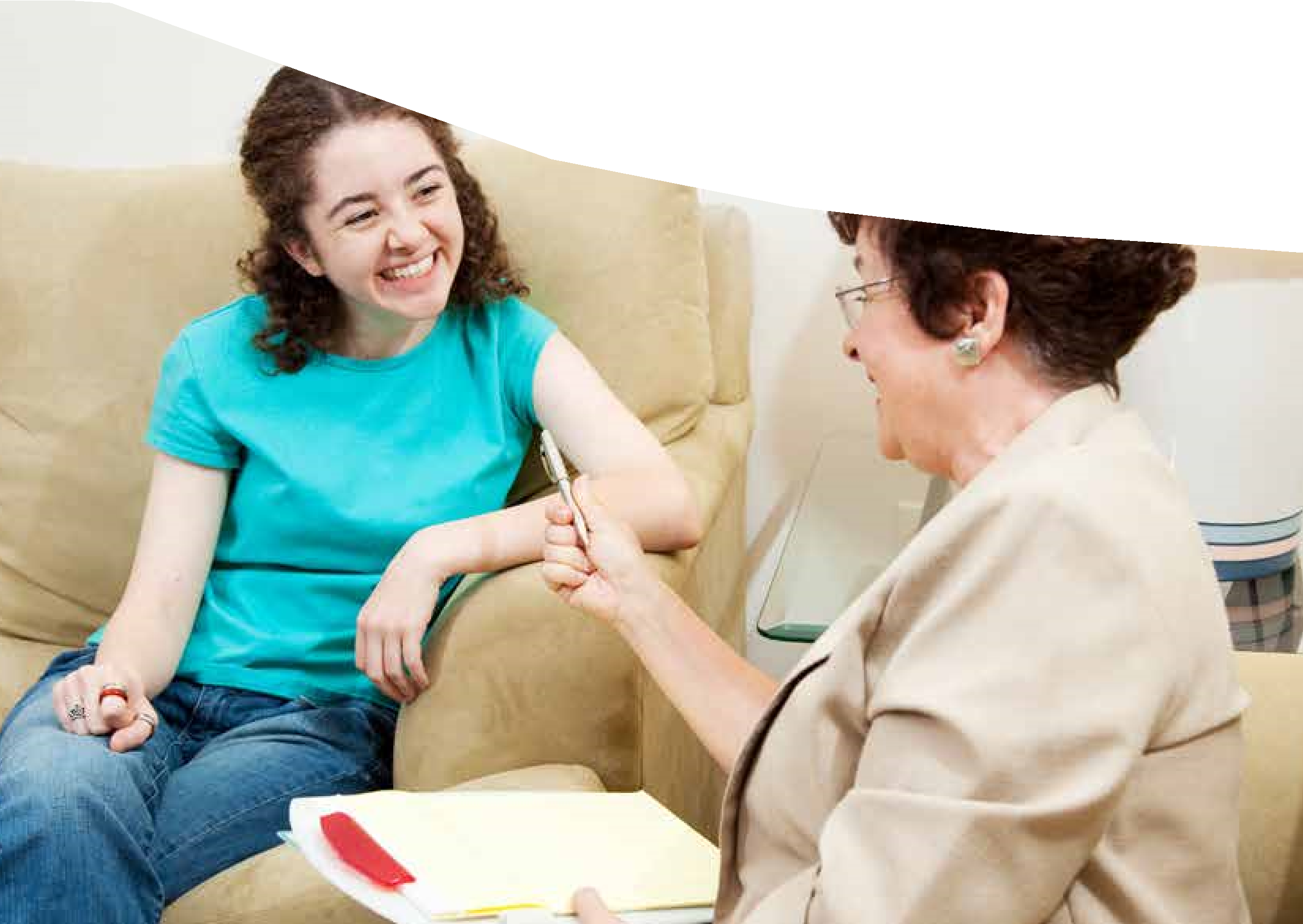 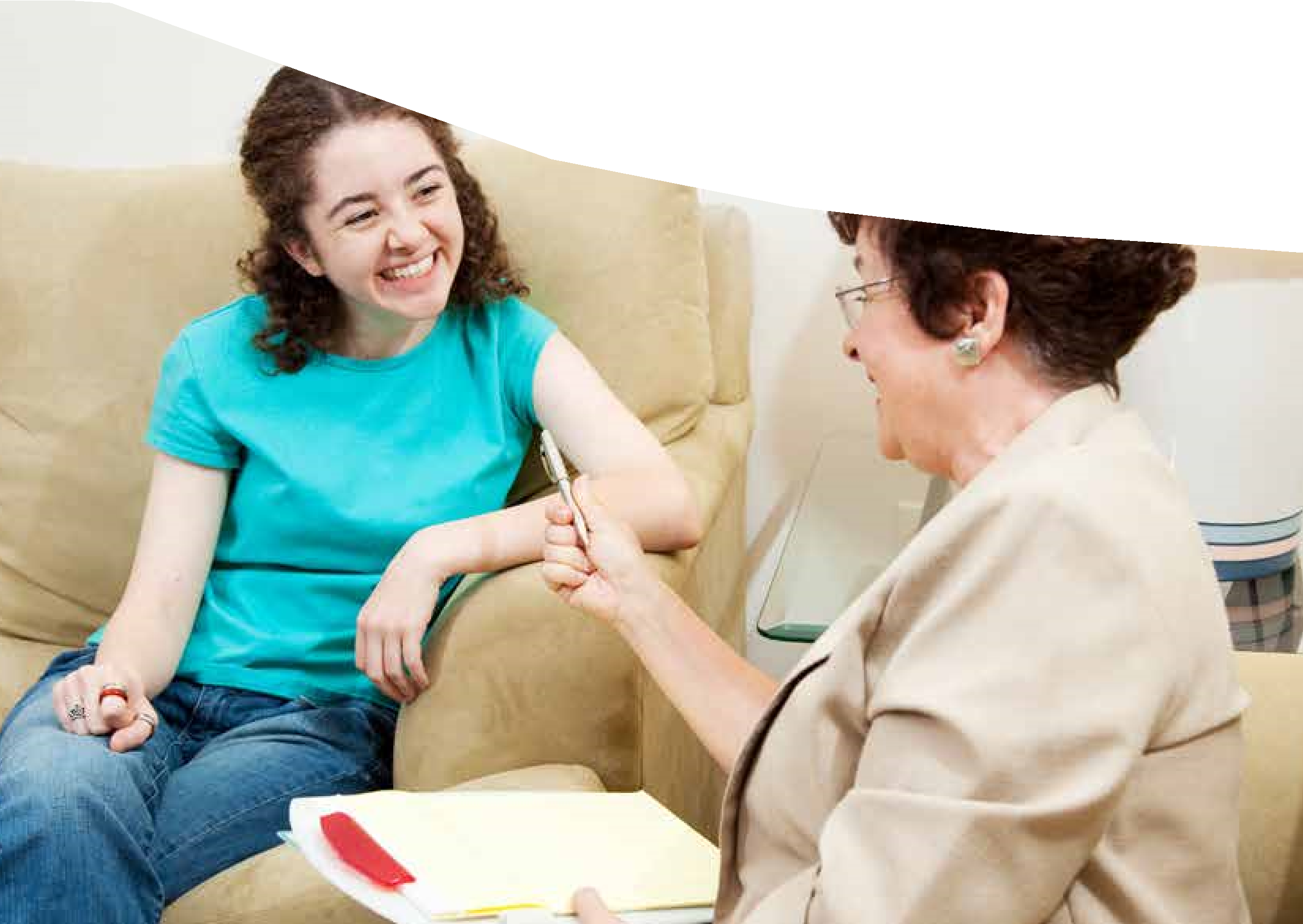 FersiwnGorffennaf 2019 Fersiwn 1.0Mae’r pecyn hwn yn cynnwys fersiynau Word o’r atodiadau ar gyfer cymhwyster Lefel 3Iechyd a Gofal Cymdeithasol: Ymarfer (Plant a Phobl Ifanc) a gall canolfannau eu cwblhau yn electronig. CynnwysCynnwys		4Atodiad 1 Ffurflen gynllunio'r ymgeisydd	5Atodiad 2    Ffurflen gynllunio'r aseswr	8Atodiad 3 Ffurflen cofnodi arsylwadau ymarfer	10Atodiad 4 Ffurflen cofnodi cyfarfod cynnydd	11Atodiad 5 Ffurflen adolygu fyfyriol	13Atodiad 6 Ffurflen cofnodi trafodaeth broffesiynol	15Atodiad 7 Cofnod cwblhau asesiad	17Atodiad 8 Ffurflen adborth	19Atodiad 9 Datganiad	20Atodiad 1 Ffurflen gynllunio'r ymgeisyddAtodiad 2    Ffurflen gynllunio'r aseswrAtodiad 3 Ffurflen cofnodi arsylwadau ymarferAtodiad 4 Ffurflen cofnodi cyfarfod cynnyddAtodiad 5 Ffurflen adolygu fyfyriolAtodiad 6 Ffurflen cofnodi trafodaeth broffesiynol Cadarnhaf fod y dystiolaeth a roddir yma yn gyfrif cywir o'r asesiad a gynhaliwyd.Atodiad 7 Cofnod cwblhau asesiad  Atodiad 8 Ffurflen adborth Teitl / llwybr y cymhwyster:  Cadarnhaf fod yr asesiad hwn wedi cael ei gwblhau i'r safon ofynnol a'i fod yn bodloni'r gofynion o ran dilysrwydd, cyfrededd, dilysrwydd a digonolrwydd.Atodiad 9 Datganiad Datganiad Dilysrwydd  	Ymgeisydd: Rwy'n cadarnhau mai fy ngwaith i yw'r holl waith a gyflwynwyd, a fy mod wedi cydnabod yr holl ffynonellau a ddefnyddiwyd gennyf. Rheolwr:Rwy'n cadarnhau y gwnaed yr holl waith o dan amodau a gynlluniwyd i sicrhau dilysrwydd gwaith yr ymgeisydd, ac rwy’n fodlon, hyd eithaf fy ngwybodaeth, mai gwaith yr ymgeisydd yn unig yw’r hyn a gynhyrchwyd.AseswrRwy'n cadarnhau y gwnaed yr holl waith o dan amodau a gynlluniwyd i sicrhau dilysrwydd gwaith yr ymgeisydd, ac rwy’n fodlon, hyd eithaf fy ngwybodaeth, mai gwaith yr ymgeisydd yn unig yw’r hyn a gynhyrchwyd.Noder:Lle nad yw'r ymgeisydd a/neu'r rheolwr/aseswr yn gallu cadarnhau dilysrwydd, neu lle na fydd wedi gwneud hynny drwy lofnodi'r datganiad hwn, ni fydd y gwaith yn cael ei dderbyn i'w gymedroli. Os bydd unrhyw gwestiwn yn codi ynghylch dilysrwydd, gellir cysylltu â'r rheolwr/aseswr er mwyn cael cyfiawnhad. Gwaith cynllunio'r ymgeisydd – ffurflen gryno Gwaith cynllunio'r ymgeisydd – ffurflen gryno Gwaith cynllunio'r ymgeisydd – ffurflen gryno Gwaith cynllunio'r ymgeisydd – ffurflen gryno Gwaith cynllunio'r ymgeisydd – ffurflen gryno Enw'r ymgeisyddRhif yr ymgeisydd Dyddiad y cyfarfod cynllunioUnedau a ddewiswyd Cynnal gweithgareddau gofal a chymorth Cynnal gweithgareddau gofal a chymorth Cynnal gweithgareddau gofal a chymorth Cynnal gweithgareddau gofal a chymorth Arsylwad 1 Arsylwad 1 Arsylwad 1 Arsylwad 1 Arsylwad 1 Amserlen ar gyfer y gweithgareddau gofal a chymorth  Nod y gweithgaredd Sut mae'r gweithgaredd yn bwriadu cefnogi'r plentyn/person ifanc yn seiliedig ar ei gynllun personol Amlinelliad o'r gweithgaredd  Dylai hyn ddarparu amlinelliad o'r gweithgaredd a gynlluniwyd; yr hyn rydych yn bwriadu ei wneud, sut y caiff ei wneud a'r rhesymau pam Ystyriaethau eraill sydd eu hangene.e. cymorth pobl eraill, adnoddau gofynnol, ystyriaethau amgylcheddol ac ati.  Gwybodaeth ychwanegolGan gynnwys unrhyw wybodaeth berthnasol arall, yn ogystal ag unrhyw gynlluniau wrth gefn posibl all fod eu hangen Arsylwad 2:Arsylwad 2:Arsylwad 2:Arsylwad 2:Arsylwad 2:Amserlen ar gyfer y gweithgareddau gofal a chymorth  Nod y gweithgaredd Sut mae'r gweithgaredd yn bwriadu cefnogi'r plentyn/person ifanc yn seiliedig ar ei gynllun personol Amlinelliad o'r gweithgaredd  Dylai hyn ddarparu amlinelliad o'r gweithgaredd a gynlluniwyd; yr hyn rydych yn bwriadu ei wneud, sut y caiff ei wneud a'r rhesymau pam Ystyriaethau eraill sydd eu hangene.e. cymorth pobl eraill, adnoddau gofynnol, ystyriaethau amgylcheddol ac ati.  Gwybodaeth ychwanegolGan gynnwys unrhyw wybodaeth berthnasol arall, yn ogystal ag unrhyw gynlluniau wrth gefn posibl all fod eu hangen Arsylwad 3:Arsylwad 3:Arsylwad 3:Arsylwad 3:Arsylwad 3:Amserlen ar gyfer y gweithgareddau gofal a chymorth  Nod y gweithgaredd Sut mae'r gweithgaredd yn bwriadu cefnogi'r plentyn/person ifanc yn seiliedig ar ei gynllun personol Amlinelliad o'r gweithgaredd  Dylai hyn ddarparu amlinelliad o'r gweithgaredd a gynlluniwyd; yr hyn rydych yn bwriadu ei wneud, sut y caiff ei wneud a'r rhesymau pam Ystyriaethau eraill sydd eu hangene.e. cymorth pobl eraill, adnoddau gofynnol, ystyriaethau amgylcheddol ac ati.  Gwybodaeth ychwanegolGan gynnwys unrhyw wybodaeth berthnasol arall, yn ogystal ag unrhyw gynlluniau wrth gefn posibl all fod eu hangen Arsylwad 4:Arsylwad 4:Arsylwad 4:Arsylwad 4:Arsylwad 4:Amserlen ar gyfer y gweithgareddau gofal a chymorth  Nod y gweithgaredd Sut mae'r gweithgaredd yn bwriadu cefnogi'r plentyn/person ifanc yn seiliedig ar ei gynllun personol Amlinelliad o'r gweithgaredd  Dylai hyn ddarparu amlinelliad o'r gweithgaredd a gynlluniwyd; yr hyn rydych yn bwriadu ei wneud, sut y caiff ei wneud a'r rhesymau pam Ystyriaethau eraill sydd eu hangene.e. cymorth pobl eraill, adnoddau gofynnol, ystyriaethau amgylcheddol ac ati.  Gwybodaeth ychwanegolGan gynnwys unrhyw wybodaeth berthnasol arall, yn ogystal ag unrhyw gynlluniau wrth gefn posibl all fod eu hangen Llofnod yr ymgeisydd: DyddiadCadarnhad o lofnod yr aseswr:DyddiadCadarnhad o lofnod y rheolwr:DyddiadGwaith cynllunio'r aseswr – ffurflen gryno Gwaith cynllunio'r aseswr – ffurflen gryno Gwaith cynllunio'r aseswr – ffurflen gryno Gwaith cynllunio'r aseswr – ffurflen gryno Enw'r ymgeisydd Rhif cofrestruDyddiad y cyfarfod cynllunioUnedau i'w cwmpasuGweithgareddau i'w cyflawniGweithgareddau i'w cyflawniGweithgareddau i'w cyflawniGweithgareddau i'w cyflawniArsylwad 1 Arsylwad 1 Arsylwad 1 Arsylwad 1 Amserlen y gweithgaredd Defnyddiwch yr adran hon i wneud nodiadau ar y mathau o sgiliau y gall ymgeisydd eu dangos yn y gweithgaredd hwn a gynlluniwyd Deilliannau dysgu y disgwylir eu gweld o'r gweithgaredd a gynlluniwyd  Cwestiynau ychwanegol y gall fod angen ystyried eu gofyn i'r ymgeisydd  Arsylwad 2 Arsylwad 2 Arsylwad 2 Arsylwad 2 Amserlen y gweithgaredd Defnyddiwch yr adran hon i wneud nodiadau ar y mathau o sgiliau y gall ymgeisydd eu dangos yn y gweithgaredd hwn a gynlluniwyd Deilliannau dysgu y disgwylir eu gweld o'r gweithgaredd a gynlluniwyd  Cwestiynau ychwanegol y gall fod angen ystyried eu gofyn i'r ymgeisydd  Arsylwad 3 Arsylwad 3 Arsylwad 3 Arsylwad 3 Amserlen y gweithgaredd Defnyddiwch yr adran hon i wneud nodiadau ar y mathau o sgiliau y gall ymgeisydd eu dangos yn y gweithgaredd hwn a gynlluniwyd Deilliannau dysgu y disgwylir eu gweld o'r gweithgaredd a gynlluniwyd  Cwestiynau ychwanegol y gall fod angen ystyried eu gofyn i'r ymgeisydd  Arsylwad 4 Arsylwad 4 Arsylwad 4 Arsylwad 4 Amserlen y gweithgaredd Defnyddiwch yr adran hon i wneud nodiadau ar y mathau o sgiliau y gall ymgeisydd eu dangos yn y gweithgaredd hwn a gynlluniwyd Deilliannau dysgu y disgwylir eu gweld o'r gweithgaredd a gynlluniwyd  Cwestiynau ychwanegol y gall fod angen ystyried eu gofyn i'r ymgeisydd  Defnyddiwch yr adran hon i wneud nodiadau ar unrhyw ddeilliannau seiliedig ar ymarfer nad yw'n debygol yr arsylwir arnynt drwy ymarfer. Defnyddiwch yr adran hon i gadarnhau cynllun i ddangos y deilliannau hyn, neu i adolygu'r gweithgareddau u a gynlluniwyd ymhellach Defnyddiwch yr adran hon i wneud nodiadau ar unrhyw ddeilliannau seiliedig ar ymarfer nad yw'n debygol yr arsylwir arnynt drwy ymarfer. Defnyddiwch yr adran hon i gadarnhau cynllun i ddangos y deilliannau hyn, neu i adolygu'r gweithgareddau u a gynlluniwyd ymhellach Defnyddiwch yr adran hon i wneud nodiadau ar unrhyw ddeilliannau seiliedig ar ymarfer nad yw'n debygol yr arsylwir arnynt drwy ymarfer. Defnyddiwch yr adran hon i gadarnhau cynllun i ddangos y deilliannau hyn, neu i adolygu'r gweithgareddau u a gynlluniwyd ymhellach Defnyddiwch yr adran hon i wneud nodiadau ar unrhyw ddeilliannau seiliedig ar ymarfer nad yw'n debygol yr arsylwir arnynt drwy ymarfer. Defnyddiwch yr adran hon i gadarnhau cynllun i ddangos y deilliannau hyn, neu i adolygu'r gweithgareddau u a gynlluniwyd ymhellach Cofnod arsylwiCofnod arsylwiCofnod arsylwiCofnod arsylwiCofnod arsylwiCofnod arsylwiEnw'r ymgeisydd Rhif cofrestruRhif cofrestruRhif/dyddiad arsylwiY gweithgaredd a arsylwydDeilliannau dysgu y disgwylid arsylwi arnyntArsylwadau a wnaed(Tanlinellwch sut mae'r arsylwadau yn adlewyrchu'r deilliannau dysgu/unedau a gyflawnir)Arsylwadau a wnaed(Tanlinellwch sut mae'r arsylwadau yn adlewyrchu'r deilliannau dysgu/unedau a gyflawnir)Arsylwadau a wnaed(Tanlinellwch sut mae'r arsylwadau yn adlewyrchu'r deilliannau dysgu/unedau a gyflawnir)Arsylwadau a wnaed(Tanlinellwch sut mae'r arsylwadau yn adlewyrchu'r deilliannau dysgu/unedau a gyflawnir)Arsylwadau a wnaed(Tanlinellwch sut mae'r arsylwadau yn adlewyrchu'r deilliannau dysgu/unedau a gyflawnir)Arsylwadau a wnaed(Tanlinellwch sut mae'r arsylwadau yn adlewyrchu'r deilliannau dysgu/unedau a gyflawnir)Tystiolaeth o Gefnogi Ymarfer CraiddAmlinellwch unrhyw enghreifftiau neu dystiolaeth benodol lle mae'r ymgeisydd wedi dangos ei fod yn hybu'r egwyddorion, ymddygiadau a gwerthoedd o Uned 330.  Tystiolaeth o Gefnogi Ymarfer CraiddAmlinellwch unrhyw enghreifftiau neu dystiolaeth benodol lle mae'r ymgeisydd wedi dangos ei fod yn hybu'r egwyddorion, ymddygiadau a gwerthoedd o Uned 330.  Tystiolaeth o Gefnogi Ymarfer CraiddAmlinellwch unrhyw enghreifftiau neu dystiolaeth benodol lle mae'r ymgeisydd wedi dangos ei fod yn hybu'r egwyddorion, ymddygiadau a gwerthoedd o Uned 330.  Tystiolaeth o Gefnogi Ymarfer CraiddAmlinellwch unrhyw enghreifftiau neu dystiolaeth benodol lle mae'r ymgeisydd wedi dangos ei fod yn hybu'r egwyddorion, ymddygiadau a gwerthoedd o Uned 330.  Tystiolaeth o Gefnogi Ymarfer CraiddAmlinellwch unrhyw enghreifftiau neu dystiolaeth benodol lle mae'r ymgeisydd wedi dangos ei fod yn hybu'r egwyddorion, ymddygiadau a gwerthoedd o Uned 330.  Tystiolaeth o Gefnogi Ymarfer CraiddAmlinellwch unrhyw enghreifftiau neu dystiolaeth benodol lle mae'r ymgeisydd wedi dangos ei fod yn hybu'r egwyddorion, ymddygiadau a gwerthoedd o Uned 330.  Cwestiynau dilynol a ofynnwyd(Rhestrwch y cwestiynau a ddefnyddiwyd i holi'r ymgeisydd ymhellach)Deilliannau dysgu na chafodd eu dangosAdborth i'r ymgeisyddDefnyddiwch yr adran hon i nodi unrhyw adborth i'w roi i'r ymgeisydd yn dilyn yr arsylwad hwn Adborth i'r ymgeisyddDefnyddiwch yr adran hon i nodi unrhyw adborth i'w roi i'r ymgeisydd yn dilyn yr arsylwad hwn Adborth i'r ymgeisyddDefnyddiwch yr adran hon i nodi unrhyw adborth i'w roi i'r ymgeisydd yn dilyn yr arsylwad hwn Adborth i'r ymgeisyddDefnyddiwch yr adran hon i nodi unrhyw adborth i'w roi i'r ymgeisydd yn dilyn yr arsylwad hwn Adborth i'r ymgeisyddDefnyddiwch yr adran hon i nodi unrhyw adborth i'w roi i'r ymgeisydd yn dilyn yr arsylwad hwn Adborth i'r ymgeisyddDefnyddiwch yr adran hon i nodi unrhyw adborth i'w roi i'r ymgeisydd yn dilyn yr arsylwad hwn Llofnod yr ymgeisydd: DyddiadDyddiadCadarnhad o lofnod y rheolwr:DyddiadDyddiadCadarnhad o lofnod yr aseswrDyddiadDyddiadFfurflen cofnodi cyfarfod cynnyddFfurflen cofnodi cyfarfod cynnyddFfurflen cofnodi cyfarfod cynnyddFfurflen cofnodi cyfarfod cynnyddFfurflen cofnodi cyfarfod cynnyddEnw'r ymgeisydd Rhif cofrestruDyddiad y cyfarfodCyfnod dan sylwCrynodeb o'r pwyntiau trafod:  Crynodeb o'r pwyntiau trafod:  Crynodeb o'r pwyntiau trafod:  Crynodeb o'r pwyntiau trafod:  Crynodeb o'r pwyntiau trafod:  Tystiolaeth o Hyrwyddo Ymarfer CraiddAmlinellwch unrhyw enghreifftiau neu dystiolaeth benodol lle mae'r ymgeisydd wedi dangos ei fod yn rhoi'r egwyddorion, ymddygiadau a gwerthoedd o Uned 330 ar waith.  Tystiolaeth o Hyrwyddo Ymarfer CraiddAmlinellwch unrhyw enghreifftiau neu dystiolaeth benodol lle mae'r ymgeisydd wedi dangos ei fod yn rhoi'r egwyddorion, ymddygiadau a gwerthoedd o Uned 330 ar waith.  Tystiolaeth o Hyrwyddo Ymarfer CraiddAmlinellwch unrhyw enghreifftiau neu dystiolaeth benodol lle mae'r ymgeisydd wedi dangos ei fod yn rhoi'r egwyddorion, ymddygiadau a gwerthoedd o Uned 330 ar waith.  Tystiolaeth o Hyrwyddo Ymarfer CraiddAmlinellwch unrhyw enghreifftiau neu dystiolaeth benodol lle mae'r ymgeisydd wedi dangos ei fod yn rhoi'r egwyddorion, ymddygiadau a gwerthoedd o Uned 330 ar waith.  Tystiolaeth o Hyrwyddo Ymarfer CraiddAmlinellwch unrhyw enghreifftiau neu dystiolaeth benodol lle mae'r ymgeisydd wedi dangos ei fod yn rhoi'r egwyddorion, ymddygiadau a gwerthoedd o Uned 330 ar waith.  Sylwadau/adborth ymgeiswyrBwriad yr adran hon yw darparu lle gwag i'r ymgeisydd nodi unrhyw sylwadau ei hun neu adborth am y cyfarfod.Sylwadau/adborth ymgeiswyrBwriad yr adran hon yw darparu lle gwag i'r ymgeisydd nodi unrhyw sylwadau ei hun neu adborth am y cyfarfod.Sylwadau/adborth ymgeiswyrBwriad yr adran hon yw darparu lle gwag i'r ymgeisydd nodi unrhyw sylwadau ei hun neu adborth am y cyfarfod.Sylwadau/adborth ymgeiswyrBwriad yr adran hon yw darparu lle gwag i'r ymgeisydd nodi unrhyw sylwadau ei hun neu adborth am y cyfarfod.Sylwadau/adborth ymgeiswyrBwriad yr adran hon yw darparu lle gwag i'r ymgeisydd nodi unrhyw sylwadau ei hun neu adborth am y cyfarfod.Adborth a roddwydTanlinellwch unrhyw adborth cefnogol/datblygiadol a roddwyd i'r ymgeisydd yn ystod y sesiwn honAdborth a roddwydTanlinellwch unrhyw adborth cefnogol/datblygiadol a roddwyd i'r ymgeisydd yn ystod y sesiwn honAdborth a roddwydTanlinellwch unrhyw adborth cefnogol/datblygiadol a roddwyd i'r ymgeisydd yn ystod y sesiwn honAdborth a roddwydTanlinellwch unrhyw adborth cefnogol/datblygiadol a roddwyd i'r ymgeisydd yn ystod y sesiwn honAdborth a roddwydTanlinellwch unrhyw adborth cefnogol/datblygiadol a roddwyd i'r ymgeisydd yn ystod y sesiwn honCwestiynau dilynol a ofynnwyd(Rhestrwch y cwestiynau a ddefnyddiwyd i holi'r ymgeisydd ymhellach, ac amlinellwch ei ymateb yn fras)Deilliannau dysgu a ddangoswydLlofnod yr ymgeisydd: DyddiadCadarnhad o lofnod y rheolwr:DyddiadYmgeisydd – templed ffurflen adolygu fyfyriol  Ymgeisydd – templed ffurflen adolygu fyfyriol  Ymgeisydd – templed ffurflen adolygu fyfyriol  Ymgeisydd – templed ffurflen adolygu fyfyriol  Enw'r ymgeisydd Rhif yr ymgeisydd Y gofal a’r cymorth a ddarperir/gweithgaredd Dyddiad y gofal a'r cymorth a ddarperir/gweithgaredd Beth wnaethoch chi ei weld/ei brofi yn ystod yr asesiad? Beth wnaethoch chi ei weld/ei brofi yn ystod yr asesiad? Beth wnaethoch chi ei weld/ei brofi yn ystod yr asesiad? Beth wnaethoch chi ei weld/ei brofi yn ystod yr asesiad? Beth oeddech chi'n teimlo gwnaeth weithio'n dda, neu ym mha feysydd oeddech chi'n teimlo nad oedd pethau wedi gweithio cystal?Beth oeddech chi'n teimlo gwnaeth weithio'n dda, neu ym mha feysydd oeddech chi'n teimlo nad oedd pethau wedi gweithio cystal?Beth oeddech chi'n teimlo gwnaeth weithio'n dda, neu ym mha feysydd oeddech chi'n teimlo nad oedd pethau wedi gweithio cystal?Beth oeddech chi'n teimlo gwnaeth weithio'n dda, neu ym mha feysydd oeddech chi'n teimlo nad oedd pethau wedi gweithio cystal?Pa effaith a gafodd eich ymarfer ar y canlyniadau ar gyfer y plentyn/person ifanc? Pa effaith a gafodd eich ymarfer ar y canlyniadau ar gyfer y plentyn/person ifanc? Pa effaith a gafodd eich ymarfer ar y canlyniadau ar gyfer y plentyn/person ifanc? Pa effaith a gafodd eich ymarfer ar y canlyniadau ar gyfer y plentyn/person ifanc? Beth oedd canlyniad eich ymarfer yn cefnogi eraill?Beth oedd canlyniad eich ymarfer yn cefnogi eraill?Beth oedd canlyniad eich ymarfer yn cefnogi eraill?Beth oedd canlyniad eich ymarfer yn cefnogi eraill?Beth fyddech chi'n ystyried ei wneud yn wahanol yn y dyfodol, a sut fyddech yn mynd ati? Beth fyddech chi'n ystyried ei wneud yn wahanol yn y dyfodol, a sut fyddech yn mynd ati? Beth fyddech chi'n ystyried ei wneud yn wahanol yn y dyfodol, a sut fyddech yn mynd ati? Beth fyddech chi'n ystyried ei wneud yn wahanol yn y dyfodol, a sut fyddech yn mynd ati? Unrhyw sylwadau/myfyrdodau eraill Defnyddiwch yr adran hon i dynnu sylw at unrhyw arsylwadau neu fyfyrodau eraill y gwnaethoch ar eich ymarfer. Unrhyw sylwadau/myfyrdodau eraill Defnyddiwch yr adran hon i dynnu sylw at unrhyw arsylwadau neu fyfyrodau eraill y gwnaethoch ar eich ymarfer. Unrhyw sylwadau/myfyrdodau eraill Defnyddiwch yr adran hon i dynnu sylw at unrhyw arsylwadau neu fyfyrodau eraill y gwnaethoch ar eich ymarfer. Unrhyw sylwadau/myfyrdodau eraill Defnyddiwch yr adran hon i dynnu sylw at unrhyw arsylwadau neu fyfyrodau eraill y gwnaethoch ar eich ymarfer. Enw'r ymgeisydd TeitlRhif yr ymgeisydd  Enw'r aseswr Enw'r aseswrDyddiad asesuDD/MM/BB  Adran 1 Rhowch fanylion a wnaiff gefnogi strwythur y drafodaeth, e.e. Prif bynciau/themâu i'w cwmpasu yn ystod y drafodaethMathau o gwestiynau i'w gofyn a wnaiff helpu i ddangos gwybodaeth/dealltwriaeth yr ymgeisydd Adran 2Nodiadau a wnaed yn ystod y drafodaeth Prif sylwadau a chasgliadauLlofnod yr aseswrLlofnod DyddiadDD/MM/BBLlofnod yr ymgeisyddLlofnodDyddiadDD/MM/BBTasgTystiolaeth Cyfeirnod cofnod tystiolaethDeilliannau dysgu a gadarnhawydNodiadauAdborth i'r ymgeisyddALog myfyriol APortffolio o dystiolaethATystiolaeth 1ATystiolaeth 2 ATystiolaeth 3B1-B4Ffurflen Gynllunio'r YmgeisyddC1Tystiolaeth yr ymgeisyddC1Tystiolaeth yr ymgeisyddC1Arsylwad 1 yr AseswrC2Tystiolaeth yr ymgeisyddC2Tystiolaeth yr ymgeisyddC2Arsylwad 2 yr AseswrC3Tystiolaeth yr ymgeisyddC3Tystiolaeth yr ymgeisyddC3Arsylwad 3 yr AseswrC4Tystiolaeth yr ymgeisyddC4Tystiolaeth yr ymgeisyddC4Arsylwad 4 yr AseswrD1Adolygiad myfyriol 1 D2Adolygiad myfyriol 2 D3Adolygiad myfyriol 3 D4Adolygiad myfyriol 4 ENodiadau trafodaeth broffesiynolETystiolaeth yr ymgeisyddEnw'r ymgeisydd Rhif yr ymgeisydd Enw'r aseswr Dyddiad cyflwynoRhif(au) a theitl(au) yr unedCyfeirnod y Dystiolaeth AdborthDyddiad targed a chynllun gweithredu ailgyflwynoLlofnod yr aseswr a'r dyddiad: Enw'r ymgeisydd Rhif yr ymgeisydd  Enw'r ganolfanRhif y ganolfanLlofnod yr ymgeisyddDyddiad Llofnod y rheolwrDyddiad Llofnod yr aseswrDyddiad 